Taxe aplicate de către Complexul Sportiv ,,Michael Klein” Hunedoara pe anul 2024 Taxe pentru „Bazinul de Înot” HunedoaraTaxe pentru Patinoarul municipiului Hunedoara Taxe pentru Ştrandul MunicipalTaxe pentru perioada iunie - septembrie 2024Taxe după orele 16.00Taxe utilizare terenuri Stadion ,,Michael Klein“INIŢIATOR,PRIMARDAN  BOBOUȚANU                          AVIZAT               SECRETAR GENERAL,								                   Militon Dănuţ LaslăuROMÂNIAJUDEŢUL HUNEDOARAMUNICIPIUL HUNEDOARACONSILIUL LOCAL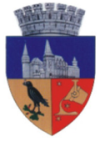 Anexa nr. 1 laProiectul de HotărâreNr. 605/29.11.2023Nr.Crt.BILETE, ABONAMENTE, TAXE DE UTILIZARETaxă propusă 20241.Bilet intrare bazin pentru copii peste 6 ani, elevi şi studenţi lazi22 lei/3 ore2.Bilet intrare bazin pentru pensionari şi şomeri indemnizaţi24 lei/3 ore3.Abonament bazin pentru elevi și studenţi la zi / 8 şedinţe120 lei/ lună (şedinţa 3 ore)4.Abonament bazin pentru pensionari şişomeri indemnizaţi/ 8 şedinţe135/ lună (şedinţa 3 ore)5.Abonament bazin pentru elevi și studenţi la zi/15 ședințe160 lei/ lună (şedinţa 3 ore)6.Abonament bazin pentru pensionari şişomeri indemnizaţi /15 şedinţe175 lei/ lună (şedinţa 3 ore)7.Abonament bazin pentru elevi și studenţi la zi/lună195 lei/ lună (şedinţa 3 ore)8.Abonament bazin pentru pensionari şişomeri indemnizaţi/lună210 / lună (şedinţa 3 ore)9.Bilet intrare bazin pentru adulţi35 lei/3 ore10.Abonament bazin pentru adulţi/ 8 şedinţe160 lei/ lună (şedinţa 3 ore)11.Abonament bazin pentru adulţi /15 şedinţe230 lei/ lună (şedinţa 3 ore)12.Abonament bazin pentru adulţi/lună320 lei/ lună (şedinţa 3 ore)13.Abonament bazin family (2 adulţi şi doi copii)/15 şedinţe/lună440 lei/lună(şedinţa 3 ore) 14.Abonament un adult si un copil /15 şedinţe/lună250 lei/lună(şedinţa 3 ore)15.Abonament bazin DOUBLE (2 adulţi/15 şedinţe/lună)400 lei/lună(şedinţa 3 ore)16.Grup organizat cu profesor pentru elevi şi studenţi la zi(minim 10 persoane)18 lei/ 3 ore/persoană (şedinţa 3 ore)17.Bilet intrare bazin în vederea desfăşurării orelor de sportpentru elevii claselor V-VIII11 lei/oră/persoană18.Bilet intrare bazin pentru grupuri sportive18 lei/oră/persoană19.Bilet intrare bazin pentru grupuri organizate elevi şi studenţila zi (minim 10 persoane)18 lei/oră/persoană20.Bilet intrare bazin pentru grupuri organizate adulți (minim 10persoane)21 lei/oră/persoanăNr. Crt.BILETE SUMA1.Bilet intrare patinoar pentru copii peste 6 ani, studenţi, pensionari, şomeri indemnizați şi adulți12 lei2.Bilet închiriere patine12 leiNr.Crt.BILETESUMA 1.Bilet intrare pentru copii peste 6 ani, elevi și studenţi la zi23 lei/zi2.Bilet intrare pentru pensionari şi şomeri indemnizaţi25 lei/zi3.Bilet intrare pentru Adulţi35 lei/ziNr.Crt.BILETESUMA 1.Bilet intrare pentru copii peste 6 ani, elevi și studenţi la zi 15 lei/zi2.Bilet intrare pentru pensionari şi şomeri indemnizaţi20 lei/zi3.Bilet intrare pentru Adulţi25 lei/ziNr. Crt.Taxe utilizare  terenuriSUMA1.Taxa utilizare și de folosință teren nr. 1 pentru desfăşurarea de evenimente, competiţii sportive775 lei/oră2.Taxa utilizare și de folosință teren nr. 2 pentru desfăşurarea de evenimente, competiţii sportive155 lei/oră